 12 октября 2023  года уполномоченным инспектором по правам детей Бейсекеевой З.Р.  организована профилактическая акция «Меняем сигарету на конфету», направленная на борьбу с табакокурением и пропаганду здорового образа жизни.   Перед участниками акции была поставлена цель -  доказать, что от одной конфеты можно получить больше удовольствия, чем от одной выкуренной сигареты. Те же, кто вообще никогда не курил, поощрялись конфетой безо всякого обмена. Все сигареты, собранные в ходе акции, были уничтожены. Будем надеяться, что участвующие в акции  задумаются над тем, какое негативное воздействие оказывает курение на организм человека и откажутся от этой вредной привычки.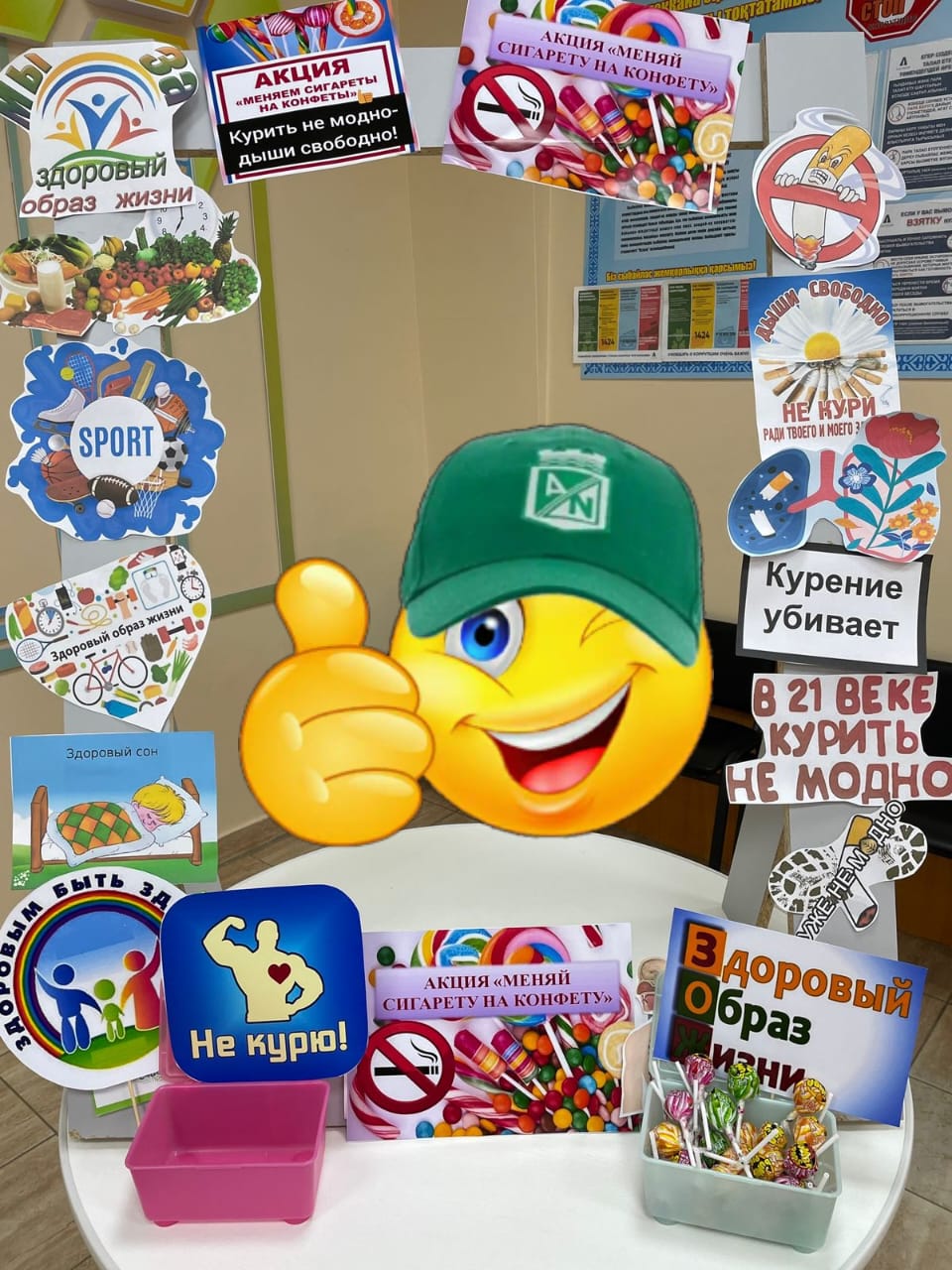 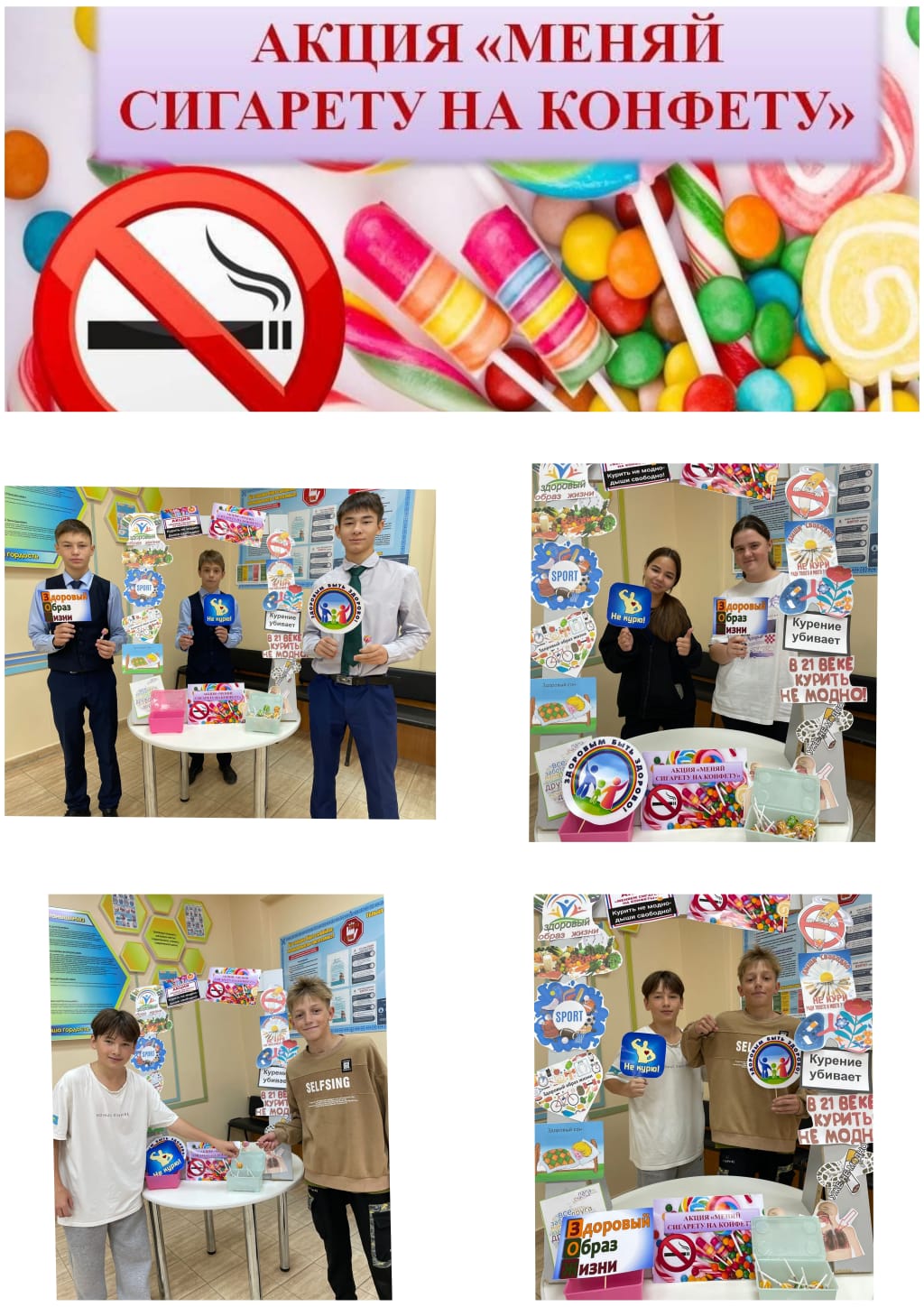 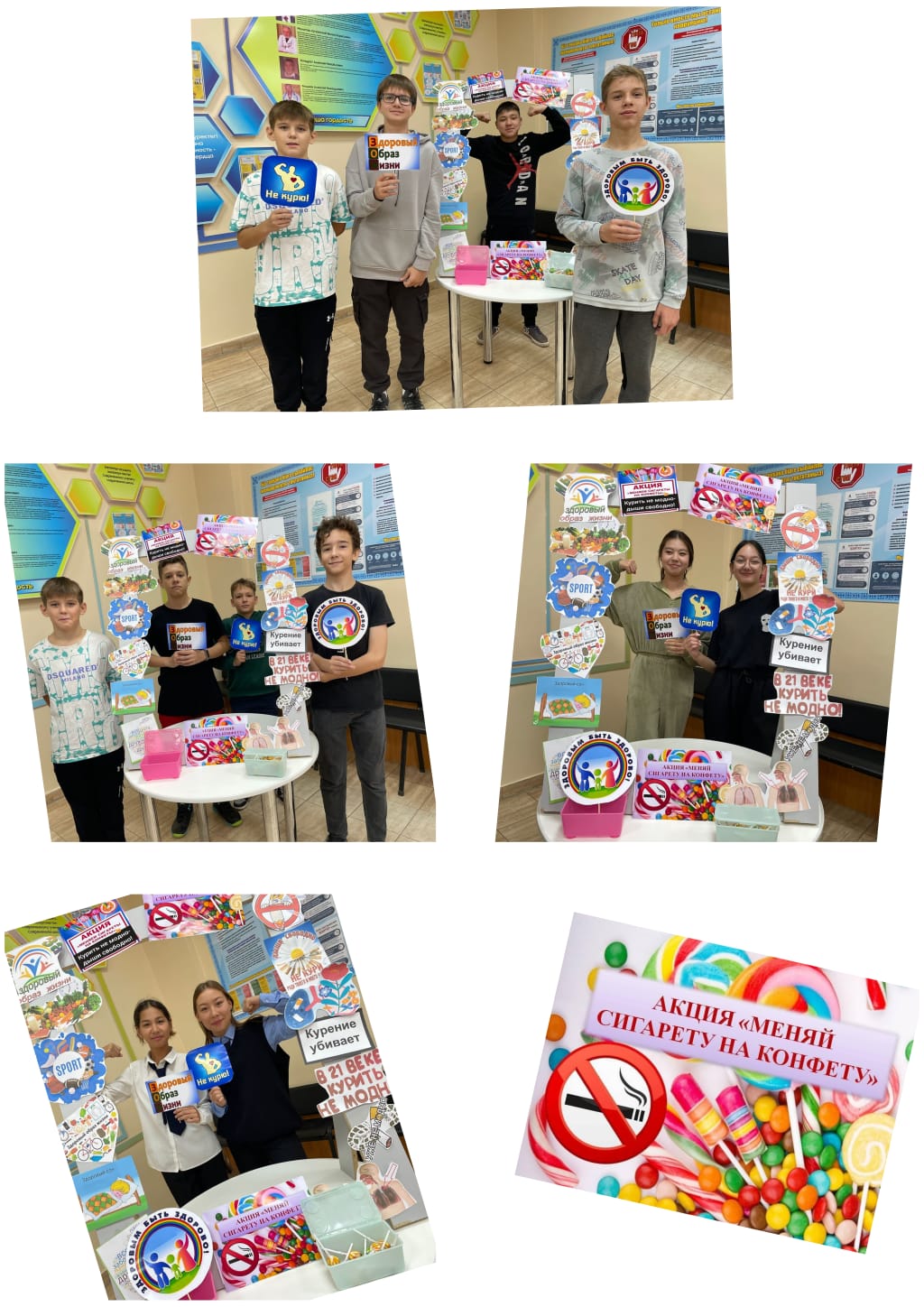 